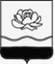 РОССИЙСКАЯ ФЕДЕРАЦИЯКемеровская область - Кузбассгород МыскиАдминистрация Мысковского городского округаПОСТАНОВЛЕНИЕ от 29.03.2024 № 363-нпО внесении изменений в приложение к постановлению администрации Мысковского городского округа от 02.02.2023 № 118-нпРуководствуясь Федеральным законом от 06.10.2003 № 131-ФЗ «Об общих принципах организации местного самоуправления в Российской Федерации», статьей 44 Устава Мысковского городского округа:1. Внести изменения в приложение к постановлению администрации Мысковского городского округа от 02.02.2023 № 118-нп «Об утверждении схемы размещения нестационарных торговых объектов на территории Мысковского городского округа» (в редакции постановлений от 30.05.2023 № 857-нп, от 05.09.2023 № 1401-нп), изложив его в новой редакции, согласно приложению.2. Начальнику организационного отдела администрации Мысковского городского округа Мукечековой Л.В. обеспечить официальное опубликование настоящего постановления в городской газете «Мыски» и на сайте «Электронный бюллетень Мысковского городского округа» (электронный адрес в информационно-телекоммуникационной сети «Интернет» - pravo-myskiadmin.ru).3. Настоящее постановление вступает в силу на следующий день после его официального опубликования (обнародования).4. Контроль за выполнением данного постановления возложить на первого заместителя главы Мысковского городского округа по городскому хозяйству и строительству Е.В. Капралова.Глава Мысковскогогородского округа	Е.В. Тимофеев                          Приложение к постановлению администрацииМысковского городского округаот 29.03.2024 № 363-нп« Приложение к постановлению администрацииМысковского городского округаот 02.02.2023      № 118-нпСХЕМАразмещения нестационарных торговых объектов на территории Мысковского городского округа                »И.о. первого заместителя главы Мысковского городского округапо городскому хозяйству и строительству										Н.Н. Емельянов№ п/пАдресный ориентир размещения нестационарного торгового объектаПлощадь нестационарного торгового объекта (кв.м.)Площадь земельного участка, земель или части земельного участка, необходимая для размещения нестационарного торгового объекта (кв. м)Тип нестационарного торгового объекта (павильон, киоск, автомагазин и т.д.)Специализация торговли нестационарного торгового объекта, в отношении которой законом Кемеровской области-Кузбасса установлен норматив минимальной обеспеченности населения  площадью нестационарных торговых объектовПериод размещения нестационарного объекта (для сезонных и временных объектов)Информация об использовании нестационарного торгового объекта субъектами малого или среднего предпринимательства, осуществляющими торговую деятельность/статус места размещения нестационарного объекта1северо-западнее земельного участка 53а по ул. Советская3939павильонуниверсальныйпостоянносубъект малого предпринимательства2ул. Советская,53а2525павильонуниверсальныйпостоянносубъект малого предпринимательства38м ю/в зу с КН 42:29:0101002:16664343павильонобщественное питаниепостоянносубъект малого предпринимательства4в 10 м. южнее жилого дома № 30 по ул. Первомайская1414павильонпродовольственныйпостоянносубъект малого предпринимательства5ул. Первомайская, 30,  «в районе жилого дома»1515павильонпродовольственныйпостоянносубъект малого предпринимательства6ул. Пушкина,              в районе жилых домов №4 и №599павильонпродовольственныйпостоянносубъект малого предпринимательства7ул. Пушкина, 4б19,819,8киоскпечатная продукцияпостоянносубъект малого предпринимательства8ул. Пушкина, 4а2424павильонпродовольственныйпостоянносубъект малого предпринимательства9ул. Пушкина, 7 А (в районе Мысковского рынка)1515павильонсельскохозяйственная продукцияпостоянносубъект малого предпринимательства1035 м. юго-западнее жилого дома № 11 по ул. Пушкина(б-р Юбилейный)1212киоскпродовольственныйпостоянносубъект малого предпринимательства11ул. Пушкина, 71111автолавкапродовольственныйпостоянносубъект малого предпринимательства12пр. Шахтерский2020киоскпечатная продукцияпостоянносубъект малого предпринимательства13пр. Шахтерский, 1а1818киоскпродовольственныйпостоянносубъект малого предпринимательства14проезд Шахтерский,         дом 155торговая палаткапродовольственныйс 01.05 по 31.10субъект малого предпринимательства15проезд Шахтерский,   в районе здания № 1       1515павильонобщественное питаниепостоянносубъект малого предпринимательства16ул. Горького, 6а4848павильонпродовольственныйпостоянносубъект малого предпринимательства17ул. Горького, 36а2020киоскпродовольственныйпостоянносубъект малого предпринимательства18ул. Олимпийская, 1б (в70-ти метрах западнее здания автовокзала)5050павильонобщественное питаниепостоянносубъект малого предпринимательства199 квартал, 81515павильонпродовольственныйпостоянносубъект малого предпринимательства209 квартал, 81515павильонуниверсальныйпостоянносубъект малого предпринимательства219 квартал, восточнее жилого дома № 82727киоскпродовольственныйпостоянносубъект малого предпринимательства22квартал 9 в районе жилого дома № 82020павильонпродовольственныйпостоянносубъект малого предпринимательства23ул. Больничная, 2б6060павильонпродовольственныйпостоянносубъект малого предпринимательства24ул. Транспортная, 11а5151павильонпродовольственныйпостоянносубъект малого предпринимательства25ул. Кутузова, в районе жилого дома № 1599павильонпродовольственныйпостоянносубъект малого предпринимательства26примерно в  20 м. южнее жилого дома № 15 по ул. Кутузова1818киоскпечатная продукцияпостоянносубъект малого предпринимательства27ул. Кутузова,15а1919киоскпродовольственныйпостоянносубъект малого предпринимательства28ул. Кутузова ,в районе жилого дома №15а1717павильонпродовольственныйпостоянносубъект малого предпринимательства29в районе жилого дома по                     ул. Кутузова, 1599торговая палаткапродовольственныйс 01мая по 31 октябрясубъект малого предпринимательства30в районе жилого дома по ул. Кутузова, 1599автолавкапродовольственныйс 1 ноября  по 30 апрелясубъект малого предпринимательства31ул. Кутузова, 151515торговая палаткауниверсальныйпостоянносубъект малого предпринимательства32ул. Энергетиков, в районе жилого дома № 52323киоскпродовольственныйпостоянносубъект малого предпринимательства33ул. Энергетиков, напротив горно-энергетического техникума1818павильонобщественное питаниепостоянносубъект малого предпринимательства34ул. Энергетиков, в районе жилого дома № 52323киоскпечатная продукцияпостоянносубъект малого предпринимательства35ул. Энергетиков, в районе жилого дома №1499павильонпродовольственныйпостоянносубъект малого предпринимательства36в районе жилого дома по                           ул. Энергетиков, 142121павильонуниверсальныйпостоянносубъект малого предпринимательства37ул. Мира,13б2727павильонпродовольственныйпостоянносубъект малого предпринимательства38ул. Мира, напротив жилого дома №131212киоскпродовольственныйпостоянносубъект малого предпринимательства39ул. Мира,26а1212киоскпродовольственныйпостоянносубъект малого предпринимательства4017 квартал, в районе жилого дома № 1099павильонпродовольственныйпостоянносубъект малого предпринимательства41областная трасса Ленинск-Кузнецкий-Новокузнецк-Междуреченск вблизи автобусной обстановки 17 квартал2525павильонуниверсальныйпостоянносубъект малого предпринимательства42ул. Ленина, 9а2222киоскпродовольственныйпостоянносубъект малого предпринимательства43ул. Ленина,11а4040павильонуниверсальныйпостоянносубъект малого предпринимательства44ул. Кузнецкая, в районе жилого дома № 599павильонпродовольственныйпостоянносубъект малого предпринимательства45ул. Ноградская, 1а1212киоскпродовольственныйпостоянносубъект малого предпринимательства46ул.  Ноградская, 2г5050павильонпродовольственныйпостоянносубъект малого предпринимательства47между домами 17 и 15 по ул. Вокзальная4848павильонобщественное питаниепостоянносубъект малого предпринимательства48на территории парка «Вокзальный» со стороны ул. Ноградской4848павильонобщественное питаниепостоянносубъект малого предпринимательства49на территории парка «Вокзальный» со стороны ул. Ноградской4848павильонобщественное питаниепостоянносубъект малого предпринимательства50на территории парка «Вокзальный» со стороны ул. Ноградской4848павильонобщественное питаниепостоянносубъект малого предпринимательства51на территории парка «Вокзальный» со стороны ул. Ноградской4848павильонобщественное питаниепостоянносубъект малого предпринимательства52ул. Комарова, 16а2121павильонпродовольственныйпостоянносубъект малого предпринимательства53пос. Бородино,             ул. Озерная, 4в7272павильонпродовольственныйпостоянносубъект малого предпринимательства54ул. Пушкина, д. 499ёлочный базаруниверсальныйс 15 декабря по 31 декабрясубъект малого предпринимательства55ул. Кутузова, д. 1599ёлочный базаруниверсальныйс 15 декабря по 31 декабрясубъект малого предпринимательства56ул. Пушкина, д. 499торговая палаткауниверсальныйс 03 марта по 08 мартасубъект малого предпринимательства57ул. Кутузова, д. 1599торговая палаткауниверсальныйс 03 марта по 08 мартасубъект малого предпринимательства58пр. Шахтерский, д. 199автолавкапродовольственныйс 01 ноября по 30 апрелясубъект малого предпринимательства59ул. Пушкина, 7А 99торговая палаткасельскохозяйственная продукцияс 01 мая по 31 октябрясубъект малого предпринимательства60в районе земельного участка с кадастровым номером 42:29:0103002:681212автолавкапродовольственныйпостоянносубъект малого предпринимательства61на территории парка «Вокзальный» со стороны                      ул. Вокзальная2424павильонобщественное питаниепостоянносубъект малого предпринимательства62на территории парка «Вокзальный» со стороны ул. Мира2424павильонпродовольственныйпостоянносубъект малого предпринимательства639 квартал, в районе жилого дома № 899павильонпродовольственныйпостоянносубъект малого предпринимательства64примерно в 35-ти метрах юго-восточнее Одигитриевского Храма4141павильонобщественное питаниепостоянносубъект малого предпринимательства65в 60-ти метрах северо-восточнее от здания железнодорожного вокзала ст. Томусинская4141павильонобщественное питаниепостоянносубъект малого предпринимательства66ул. Горького,36 б1919киоскуниверсальныйпостоянносубъект малого предпринимательства67в районе ул. Кутузова, 9 1212павильонпродовольственныйпостоянносубъект малого предпринимательства